                       Child of Key Workers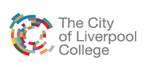 Parent/guardian to complete all sections and email to enquiry@liv-coll.ac.ukNote: Please complete a form for each child attending collegeStudent’s first name(s): ___________________________ Surname: _____________________College course: _________________________________________________Parent/guardian contact details: 					Name: _______________________________________________				Contact tel.: __________________________________________				Email: _______________________________________________Parent/guardian occupation: _____________________________________________________Please indicate which days you wish your child to attend college:	Monday:		AM 		               PM     	Tuesday:		AM		               PM        	Wednesday:		AM 		               PM	Thursday:		AM 		               PM	Friday:		AM 		               PM